AGENDALAFAYETTE COUNTY SCHOOL BOARDEXECUTIVE SESSION, APRIL 20, 2021TO:		Lafayette County School BoardFROM:		Robert Edwards, Superintendent of Schools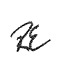 SUBJECT:	School Board Executive Session, April 20, 2021 in the School Board Administration Building immediately following regular meetingThe School Board of Lafayette County, Florida will meet in Executive Session on Tuesday, April 20, 2021 immediately following the regular board meeting.  Negotiations on supplemental positions and possible bonus package for School Related Personnel will be discussed at this meeting.  Present will be School Board Members Darren Driver, Jeff Walker, Marion McCray, Amanda Hickman, and Taylor McGrew.  Also present will be Superintendent, Robert Edwards; Board Attorney, Leenette McMillan-Fredriksson; District Finance Director, Tammi Maund; and Director of Teaching and Learning Services, Alissa Hingson.  Per Florida Statutes, Executive Sessions are closed to the public.